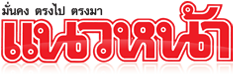 ข่าววันพฤหัสบดีประจำวันที่ 16 กุมภาพันธ์ 2560 หน้าที่ 15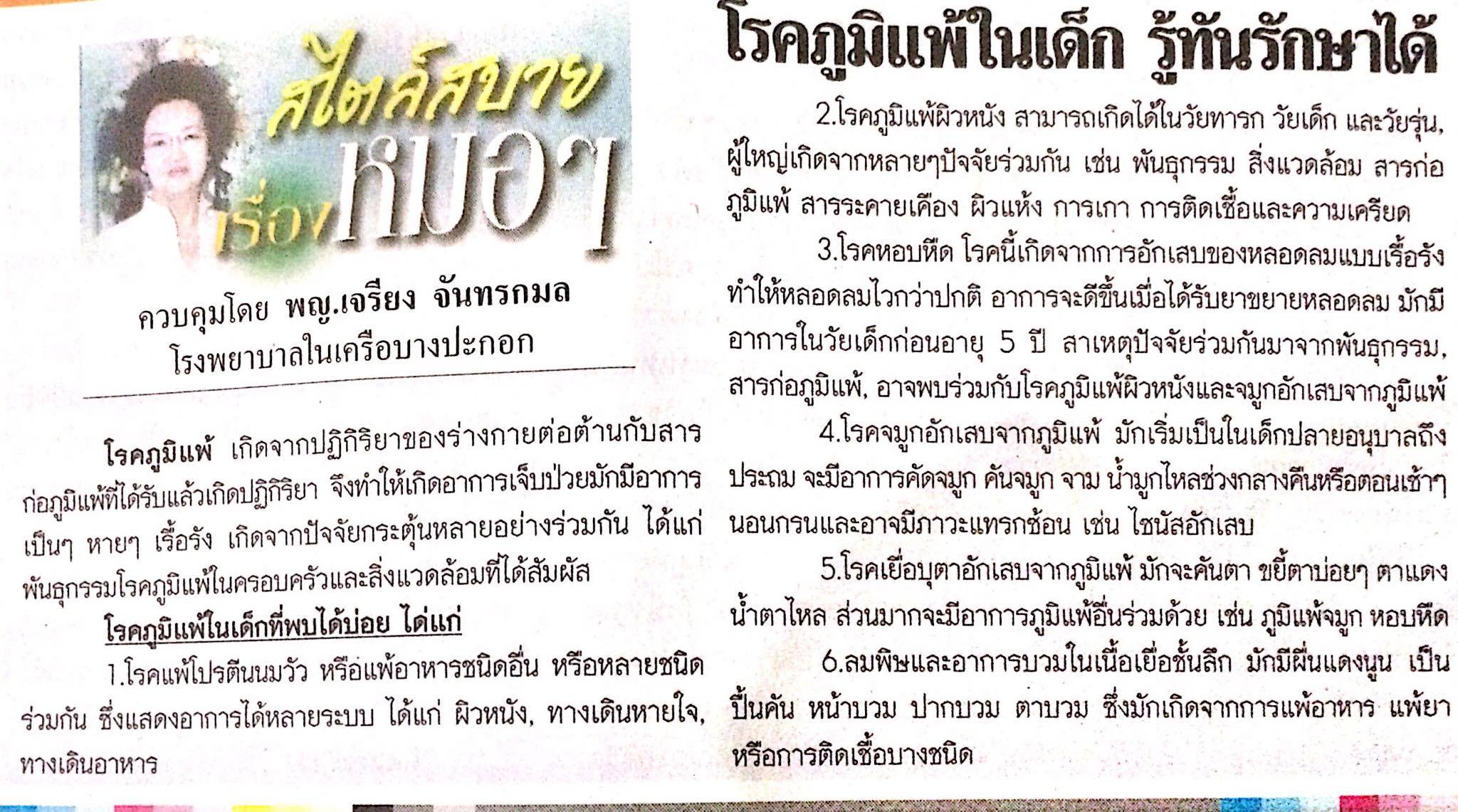 ข่าววันพฤหัสบดีประจำวันที่ 16 กุมภาพันธ์ 2560 หน้าที่ 15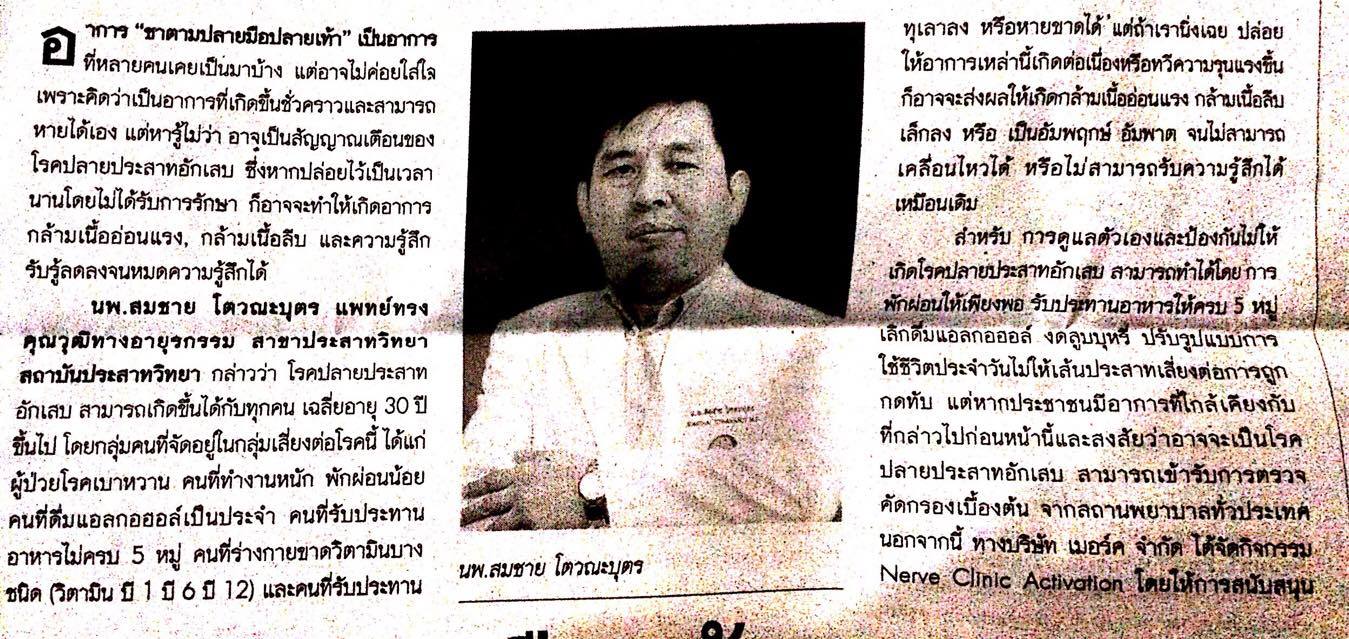 